    Green Allocations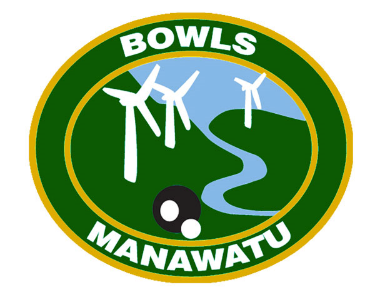 In order of green use for season 2021/22. Mixed Pairs: North End x2, Hokowhitu x2 & Johnston Park (grass)Open Singles: Ashhurst, BPN, Shannon, Takaro & Johnston Park (grass)Open Pairs: Johnston Park (grass), Hokowhitu, BPN, North End, Ashhurst & HokowhituOpen Triples: Hokowhitu, Johnston Park (grass), North End, BPN & North EndOpen Fours: BPN, North End, Hokowhitu, Johnston Park (grass) & North EndOpen 1-5 Yr Singles: Shannon, Ashhurst, Takaro (carpet), North End & Johnston Park (grass)COC Singles: Takaro (grass), Ashhurst & Foxton BeachCOC Pairs: Dannevirke, Takaro (grass) & Foxton BeachCOC Triples: Dannevirke, Johnston Park (grass) & TakaroCOC Fours: BPN, Takaro & Johnston ParkCOC 1-8 Yr Singles: Ashhurst, Johnston Park & TakaroCOC 1-8 Yr Pairs: Takaro (grass), BPN & Foxton BeachCOC Over 65 Singles: BPN, Takaro & FoxtonCOC Over 65 Pairs: Ashhurst, Johnston Park (grass) & TakaroWimsett Cup: Johnston ParkHibiscus Cup: TakaroKind RegardsGreen Allocation Committee 2021/22